Person Specification                                   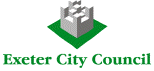 DATE LAST UPDATED: December 2015JOB TITLE:Customer Support OfficerGRADE:6POST NO:0092, 0114, 0131, 0139, 0149, 0190, 0739, 0741, 1013, 1134 - 1137, 1146, 1169 - 1170, 2169, 2171, 2173 - 2175, 2411 & 3600 – 3603SERVICE:Help me with my financial/housing problem systemUNIT:Customer AccessSELECTION CRITERIAESSENTIALDESIRABLECATEGORYQUALIFICATIONSGCSE English and Mathematics to Grade C or aboveCNVQ 2 in Customer Care or equivalentCAbility to speak a foreign language or use sign languageA / CEXPERIENCE / KNOWLEDGE / SKILLSExperience of dealing with customers, with varied needs and issues, by phone, face to face and in private interview, in a consistentAnd non judgemental mannerAExperience of dealing with the public in difficult circumstances and handling confrontational situationsA / ICashiering experience, including keeping money and goods secureA / ICurrent knowledge of Housing Benefit, and Council Tax Support rules and requirements, including recovery processesA / IKnowledge of discretionary funds available to assist customers, including DHP, EHF and the local welfare support schemeA / IKnowledge of evidence and security requirements including provisions of the Social Security Administration Act 1992, Welfare Reform Act 2007 and Data Protection Act 1998, PSN compliance and DWP security requirementsA / IKnowledge of housing rules and requirements including an awareness of social and private sector legislationA / IKnowledge of non ECC welfare benefits availableA / IExcellent interpersonal and communication skills, including the ability to communicate well verbally in a confident and professional manner in order to explain or justify a policy, decision or positionA / IAble to work closely with colleagues from other teams, utilising expertise to fully investigate solutions to a complex customer needA / IAble to input and extract data from a variety of IT systems, and use several systems at the same timeA / ICurrent knowledge of the Academy Revenues & Benefits and Academy Housing systems, Devon Home Choice systems, Workflow  and CRM systems AAble to handle basic telephony systems, manage phone calls efficiently and signpost customers to services within and outside the organisationA / TAble to carry out Reception duties, including greeting and triaging customers, floor-walking & managing customer expectationA / TAble to assimilate information quickly in order to establish customer needs.A / IGood at assessing situations, including customer risk and vulnerability and utilising good problem solving skills to address theseA / IAble to help a diverse range of people consistently and in a non-judgemental wayA / IAble to balance the needs of the Council with the needs of the customerA / IAble to work with limited supervisionA / ISPECIAL REQUIREMENTS / ATTITUDEFriendly and approachableIClear speakerICustomer focussed and committed to customer care and quality service provisionA / IShows empathy and patienceA / ICan do approach, shows initiative and stays calm under pressureA / IReliable team player who makes a positive contribution to the team whilst also being able to work on their own initiative and take responsibility for their own work.A / IOTHERWilling to work flexibly to meet operational requirements.A / IDesire to develop new skills and knowledge as appropriateA / I